Гра «Десять заповідей».Мета гри: Повторити з дітьми «Десять заповідей». Спонукати їх виконувати ці заповіді. Розвивати цілеспрямованість у досягненні мети. Збагатити чуттєвий досвід про факти і явища навколишнього світу. Продовжувати вчити дітей переказувати текст повними реченнями, розвивати пам'ять.Обладнання: 10 карток із цифрами від 1 до 10, 20 карток із оповіданнями (на 1 Заповідь по 2 оповідання). Підказка вчителю: колір цифри, кожної Заповіді співпадає з 2 оповіданнями.Хід гри:Вчитель розкладає на своєму столі картки з цифрами від 1 до 10 (це відповідає кількості заповідям).Кожному учню роздає картку з короткими дитячими життєвими ситуаціями.Через деякий час, коли діти прочитають історії, вони по черзі підходять до вчительського столу і кладуть свою картку відповідно тій заповіді, яку порушив герой оповідання.Кожен учасник гри переказує історію, яка йому попалась і ділиться своїми роздумами. 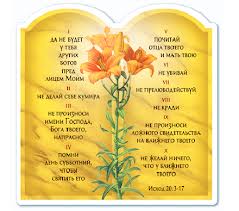 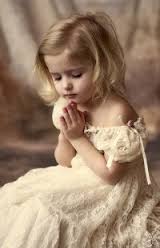 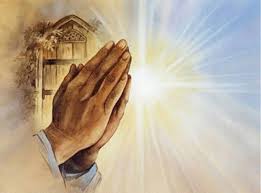 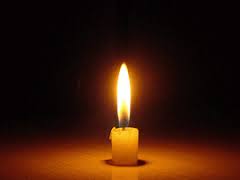 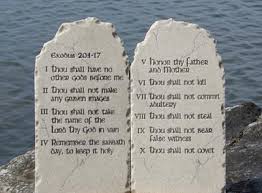 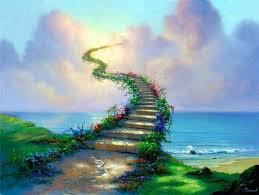 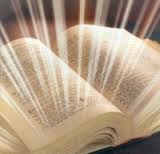 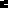 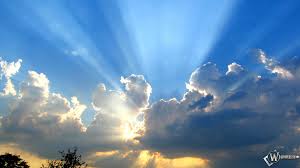 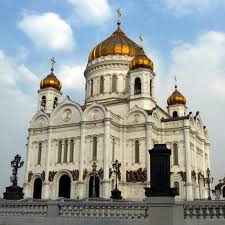 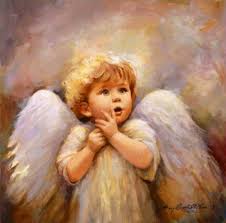 